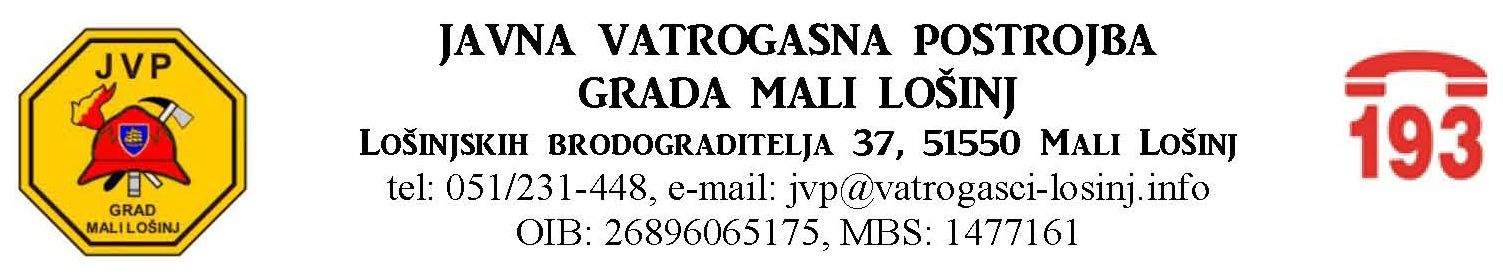 KLASA: 400-02/22-01/01URBROJ: 2213/33—1-22-01Mali Lošinj: 19.12.2021.Program rada  za 2022. godinuPodaci o ustanoviIzvadak iz Rješenja o registraciji:				 Na temelju članka 8. Zakona o vatrogastvu (NN: 109/99), članka 7. stavak 1. točka 2. Zakona o ustanovama  (NN: 76/93)  i članka 30. Statuta Grada Mali Lošinj (Službene novine Primorsko-goranske županije br. 15/97., 23/97. I 13/98)  Gradsko poglavarstvo Grada Mali Lošinj, na sjednici održanoj dana 14. prosinca 1999. godine donijelo je Odluku o osnivanju javne ustanove (postrojba) (KLASA: 013-03/99-01/10, URBROJ: 2213/01-01-99). Upisana u sudski registar pod brojem Tt-99/3413-2 dana 30.prosinca 1999. godine u Rijeci.  Naziv:				Javna vatrogasna postrojba Grad Mali LošinjSjedište i  adresa:		Lošinjskih brodograditelja 37. / 51550 / Mali LošinjPravno ustrojbeni oblik:	UstanovaDjelatnost:			Djelatnosti vatrogasne službeBrojčana oznaka razreda:	8425NKD				75250MBPS:				1477161OIB:				26896065175Ustanova osnovana:		30. prosinca 1999. godineZastupnik / Zapovjednik:	Mirko Kajkara	OIB: 05252904093Zapovjednika imenovao:	GradonačelnicaZapovjednik imenovan:	 KLASA:013-03/20-01/01; URBROJ:2213/01-01-20-6, 14. travnja 2020. godineRješenje trgovačkog suda:	29.travnja 2016. godineBroj djelatnika:		23Telefon:			051 / 231-448  /  193Faks:				051 / 233-206Web: 				www.vatrogasci-losinj.info/JVPE-mail:				 jvp@vatrogasci-losinj.info Djelatnost ustanoveUstanova obavlja vatrogasnu djelatnost. Vatrogasna djelatnost je sudjelovanje u provedbi preventivnih mjera zaštite od požara i eksplozija, gašenje požara i spašavanje ljudi i imovine ugroženih požarom i eksplozijom, pružanje tehničke pomoći u nezgodama i opasnim situacijama te obavljanje i drugih poslova u nesrećama, ekološkim i inim nesrećama.Područje rada ustanovePodručje Grada Mali Lošinj čini skupina otoka i otočića (skup poznat pod nazivom Lošinjski arhipelag) u kome se ističu najveći, stalno naseljeni otoci:Lošinj sa 74,7 km2 površineUnije  sa  16,9 km2 površineIlovik  sa  5,9 km2 površineSusak  sa  3,7 km2 površineVele Srakane sa 1,2 km2 površineSveti Petar sa 0,9 km2 površineMale Srakane sa 0,8 km2 površine ijužni dio otoka Cres cca 25% površine otokaSveukupna površina Grada Mali Lošinj iznosi 224,04 km2.Posebno značenje Grada Mali Lošinj ogleda se u njegovoj turističkoj, pomorskoj i prometnoj funkciji.U Gradu Mali Lošinj, prema popisu iz 2001. godine, živjelo je 8388 stanovnika, odnosno 37,3 stanovnika na km2 površine. Prema popisu 2011. godine živjelo je 8244 stanovnika, odnosno 36,7 stanovnika na   km2 površine Grada.Današnji profil i oblik Grada rezultat je logičnog slijeda navedenih odrednica gospodarskog razvitka tijekom stoljeća pa je Grad, sa svojih 8244 stanovnika znao ugostiti preko 300 000 gostiju tijekom godine  pri čemu je prednjačio grad Mali Lošinj (preko 150 000 turista), Nerezine (38 000), Veli Lošinj (preko 35 500), Punta Križa (preko 11 000), Osor (sa preko 10 000 turista) i tako dalje. Zahvaljujući uloženim naporima u toj domeni Grad je prerastao u jedan od vodećih turističkih centara Republike Hrvatske, a da se istovremeno nije zanemarilo stoljećima njegovano tradicionalno pomorstvo, ovčarstvo, ribarstvo i druge grane djelatnosti. Iznijeto je bilo nužno naglasiti jer ti parametri direktno utječu na specifičnosti koje treba imati u vidu kod odabira i ustroja sustava zaštite od požara u Gradu.Program radaOperativno djelovanjeProvođenje temeljne aktivnosti Postrojbe, što je ujedno i cilj djelovanja:prema Zakonu zaštite od požara, te Zakonu o vatrogastvu, Zakonu o sustavu civilne zaštite, Reviziji procjene ugroženosti od požara i tehnoloških eksplozija, Planu procjene ugroženosti od požara i tehnoloških eksplozija, te pravnih akata JVP Grada Malog Lošinja, određene su stalne aktivnosti koje se provode u cilju preventivnog djelovanja i svih radnji koji proizlaze iz toga, a prije svega na sprečavanju nastanka požara i eksplozija te akcidenata.Provedba preventivnih mjera zaštite od požaraPored temeljne aktivnosti Postrojba će se posebno angažirati na unapređenju zaštite od požara i vatrogastva kroz:-provođenje preventivnih mjera zaštite od požara na području Grada Malog Lošinja, kroz vatrogasna osiguranja kulturnih, sportskih i humanitarnih manifestacija,  pojačanje preventivnih aktivnost Postrojbe s krajnjim ciljem otklanjanja nedostataka i smanjenja požarnih rizika u Gradu uz upoznavanje nadležnih s navedenim,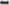   ažuriranje baza podataka o postojećem stanju, požarnim opasnostima i drugim važnim informacijama bitnim za uspješnost intervencija, 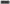 - praćenje rada dimnjačarske službe i koordinacija sa građanima  vođenje evidencije i pregled sustava za dojavu i gašenje požara za Grad Mali Lošinj,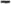  - sudjelovanje u izradi Procjene ugroženosti od požara i tehnoloških eksplozija- sudjelovanje u izradi Plana zaštite od požara na području Grada Malog Lošinj - sudjelovanje u izrada programa aktivnosti u provedbi posebnih mjera ZOP-a - nadzor protupožarnih prosjeka i cesta te suradnja s inspekcijom ZOP-a, 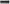 - zaštita od požara u graditeljstvu - davanja mišljenja sukladno pravilniku o uvjetima za vatrogasne pristupe (pribavljanje pozitivnog mišljena nadležne vatrogasne postrojbe o mogućnosti izvršenja učinkovitog gašenja i evakuacije raspoloživom tehnikom), 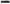 - uključivanje u sustav HVZ-a Vatrogasna mreža,- implementacija programa „UVI“ (upravljanje vatrogasnim intervencijama) u rad postrojbe - uvođenje sustava  praćenja i navođenja vatrogasnih vozila tijekom intervencije, - poseban naglasak biti će na protupožarne puteve, divlja odlagališta, te propusnost prometnica u Gradu, a sukladno Pravilniku o vatrogasnim prilazima i pristupima, 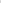 - obilježavanje prometnica i šumskih puteva na način da su vidljive u kartama kako bi se raspolagalo sa saznanjima o mogućnostima pristupa vatrogasnih vozila različitih dimenzija za određena područja.Operativne aktivnostiPo dojavama građana ili nadležnih službi vršiti vatrogasne intervencije na svom području djelovanja i odgovornosti, a prema zakonski utemeljenoj zapovjedi i van područja djelovanja postrojbe i na teritoriju Republike Hrvatske.Sve intervencije vršiti sukladno zakonskim i ostalim pravnim aktima, te operativnim i ostalim planovima.Stručna nastava, osposobljavanje i usavršavanje vatrogasacaStručna nastava, osposobljavanje i usavršavanje vatrogasaca provoditi će se po osnovom Plana nastave i vježbi s izvedbenim programima za 2022. godinu, a obuhvatiti će teorijski i vježbovni dio, s osnovnim smjernicama na: - spašavanja s visina i dubina, 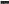 - intervencije s opasnim stvarima, -- održavanje i servisiranje dišnih aparata, - gašenje šumskih požara,- gašenje požara u zatvorenom prostoru, - sudjelovati na vježbama lokalnog nivoa koja će se održati van sjedišta postrojbe, - uvježbavanje zajedničkog nastupa DVD-a i postrojbe- organizirati i sudjelovati na vježbama koje proizlaze iz zakonskih propisa za pravne osobe (hoteli, škole, itd.),- izvršiti osposobljavanja pučanstva za provedbu posebnih mjera ZOP-a, - izvršiti osposobljavanje vatrogasnih kadrova- pomaganje u radu DVD-a.Održavanje mobilnosti voznog parkaPostrojba koristi četiri vatrogasna vozila i jedno plovilo. Njihovo funkcionalno stanje je zadovoljavajuće budući se redovno održavaju i servisiraju. S obzirom da je izgrađena prva faza hale za smještaj vozila i sada su djelomično zaštićena (hala nema vrata)  vozila će se vizualno urediti (uklanjanje hrđe, poliranje, farbanje pojedinih dijelova.- prema planu tehničkih pregleda i servisa vozila za 2022. g. izvršiti pregled i kontrolu ispravnosti vatrogasnih vozila kako podvozja vozila, tako i nadogradnji i ugrađenih dijelova, Prije ljetne požarne sezone otkloniti sve eventualne kvarove i izvršiti popravkeU planu za 2022. godinu predviđen je iznos za usluge, materijal i dijelove za tekuće i investicijsko održavanje vozila.Održavanje funkcionalnosti sredstava, uređaja i opremeFunkcionalno stanje sredstava, uređaja i opreme je zadovoljavajuće budući se redovno održavaju i servisiraju. Opremanje i uređenje objekata i prostora vatrogasne postrojbeS obzirom da postojeći objekt i lokacija nisu adekvatni za funkcioniranje vatrogasne djelatnosti u 2022. godini će se ići u pripremu dokumentacije i sređivanja imovinsko pravnih odnosa zemljišta na kojem je planirana izgradnja Vatrogasnog centra.U 2022. godinu predviđena je priprema dokumentacije kako bi se pravovremeno javili na natječaj  za sredstva iz EU fonda.Sredstva će se zatražiti za izradu kompletne dokumentacije za vatrogasni centar.U ovaj projekt se ide sa osnivačem tj. Gradom Mali Lošinj.Suradnja s ostalim institucijama i vatrogasnim organizacijama Nastaviti s provođenjem aktivnosti na unapređenju sustava zaštite od požara sa svim privrednim   subjektima, javnim ustanovama na području Grada.Surađivati s Vatrogasnom zajednicom Primorsko-goranske županije.Dobrovoljnim vatrogasnim društvima Lošinj, Susak i drugim vatrogasnim postrojbama s ciljem unaprjeđenja vatrogasne djelatnosti. Nastaviti dobru suradnju s JLS i mjesnim odborima.Na područjima gdje Hrvatske Šume ne gospodare šumama, već su iste u privatnom vlasništvu, raditi na unapređenju zaštite od požara, s naglaskom na izgradnju i održavanje protupožarnih puteva, te sigurnosnih zona oko gradskih i seoskih naselja.Nastaviti suradnju s Policijskom postajom, Hitnom medicinskom pomoći, Crvenim križem, HGSS i centrom 112.Unaprijediti suradnju s Ustanovom za hitnu medicinsku pomoć Rijeka, kako bi se poboljšalo i unaprijedilo zajedničko djelovanje na intervencijama.Organizacija vatrogasnih susreta i sudjelovanje na vatrogasnim natjecanjimaOrganizirati obilježavanje Dana Sv. Florijana. — zaštitnika vatrogasaca Sudjelovati na vježbama i seminarima s ciljem unapređenja operativnosti vatrogasaca.Sudjelovati na vatrogasnim natjecanjima, memorijalima, te ostalim sportskim vatrogasnim aktivnostima.Pokazatelji uspješnosti provođenja programaUspješnost provođenja programa prvenstveno se odnosi na organizaciju sustava vatrogastva na području Grada Malog Lošinj. Ona obuhvaća Javnu vatrogasnu postrojbu, kao središnju profesionalnu postrojbu, Gradsku vatrogasnu zajednicu Mali Lošinj koja koordinira rad dobrovoljnih društava.Za utvrđene ciljeve provedbe programa pratiti će se slijedeći pokazatelji uspješnosti :broj intervencija u tekućoj godinirad na preventiviopremanje vatrogasaca osobnom zaštitnom opremomopremanje postrojbe potrebnim vatrogasnim i ostalim tehničkim alatimaopremanje vatrogasne postrojbe nedostajućom tehnikomredovno održavanje vozila, te prostora vatrogasnog domaIz statističkog pokazatelja broja intervencija proizlazi zaključak da JVP Grada Mali Lošinj, s istim brojem djelatnika i postojećom raspoloživom opremom uspješno odrađuje broj intervencija na godišnjoj razini. Razvidno je da područje Grada posljednjih 10-tak godina bilježi približan broja intervencija, koje JVP Grad Mali Lošinj odrađuje vrlo uspješno uz isti broj vatrogasaca i raspoloživu opremu.Uspješnost provođenja programa ogleda se i kroz financijsko planiranje  jer planirana sredstva, racionalnom uporabom bila dostatna za ostvarenje programa.To se ne bi moglo ostvariti da se gore navedenim modelom racionalnog financiranja permanentno ne ulaže u održavanje voznog parka, vatrogasnu opremu i sredstva, kao i stalno usavršavanje vatrogasnih kadrova.Prema svim pokazateljima razvidno je da se navedenim načinom organizacije vatrogastva na području Grada te rada na preventivi, uz permanentno ulaganje sredstava u napredne tehnologije, postižu zavidni rezultati, odnosno ostvarenje programa s ciljem što bolje i efikasnije protupožarne djelatnosti.Procjena nepredviđenih rashoda i rizikaProcjena nepredviđenih rashoda i rizika je da mogu nastati uslijed pojave požara većih razmjera ili elementarnih nepogoda (tehničke eksplozije, snijeg, poledica, kiše, poplava,…) gdje može doći do uništenja vatrogasne tehnike te porasta prekovremenih sati djelatnika u vatrogasnoj postrojbi. U tom slučaju osnivač bi trebao iznaći sredstva za novonastale troškove koji nisu predviđeni ovim financijskim planom.Zakonske i druge podloge na kojima se zasnivaju programiProgrami iz prijedloga Financijskog plana Javne vatrogasne postrojbe Grada Mali Lošinj zasnivaju se na slijedećim zakonskim i drugim podlogama: Osnovna vatrogasna djelatnost: - Zakon o vatrogastvu  - Zakon o zaštiti od požara („Narodne novine“ broj 92/10.) - Zakon o ustanovama- Procjena ugroženosti od požara i tehnoloških eksplozija Grada Malog Lošinja Prava i obveze zaposlenika: - Zakon o radu  - Zakon o zaštiti na radu  - Pravilnik o radu JVP Grada Mali LošinjFinancijsko poslovanje: - Zakon o proračunu („Narodne novine broj 87/08., 136/12. i 15/15.) - Zakon o sustavu unutarnjih financijskih kontrola u javnom sektoru („Narodne novine“ broj 78/15.) - Zakon o fiskalnoj odgovornosti („Narodne novine“ broj 139/10. i 19/14.) - Uredba o fiskalnoj odgovornosti („Narodne novine“ broj 78/11., 106/12., 130/13. i 19/15.) - Pravilnik o proračunskom računovodstvu i računskom planu („Narodne novine“ broj 114/10. i 31/11.) - Pravilnik o polugodišnjem i godišnjem izvještaju o izvršenju proračuna („Narodne novine“ broj 24/13.)- Pravilnik o proračunskim klasifikacijama („Narodne novine“ broj 26/10. i 120./13.) - Odluka o minimalnim financijskim standardima za decentralizirano financiranje redovite djelatnosti javnih vatrogasnih postrojbi - Proračun Grada za razdoblje od 2022. do 2024. godine - Upute za izradu Proračuna Grada  za razdoblje od 2022. do 2024. godine Zapovjednik:Mirko Kajkara